МОИ ЗАДАНИЯ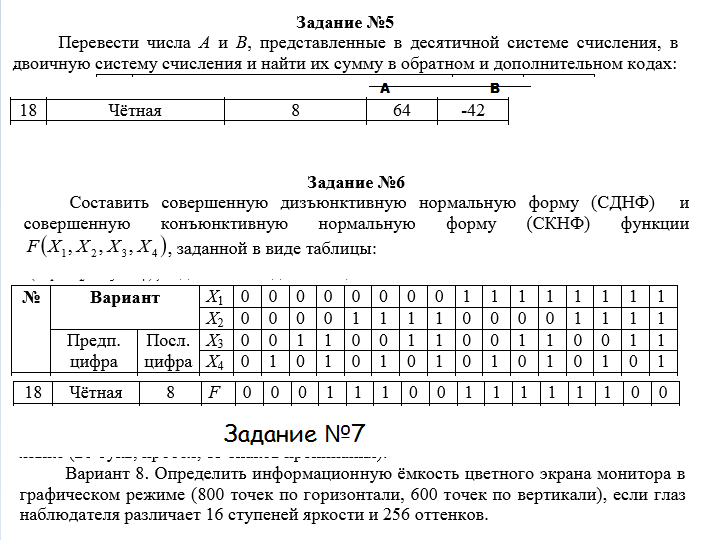 ПРИМЕР РЕШЕНИЯ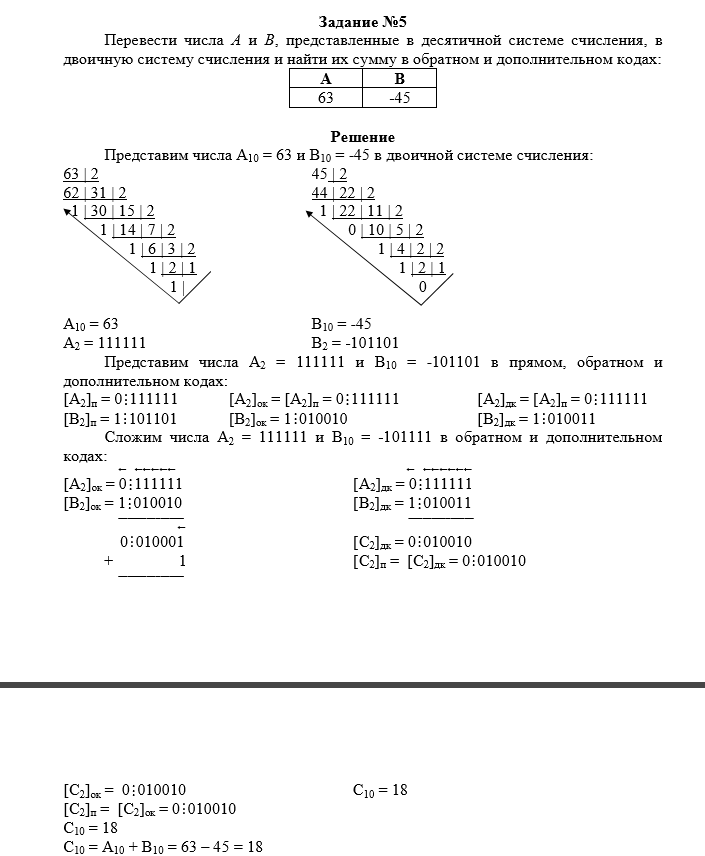 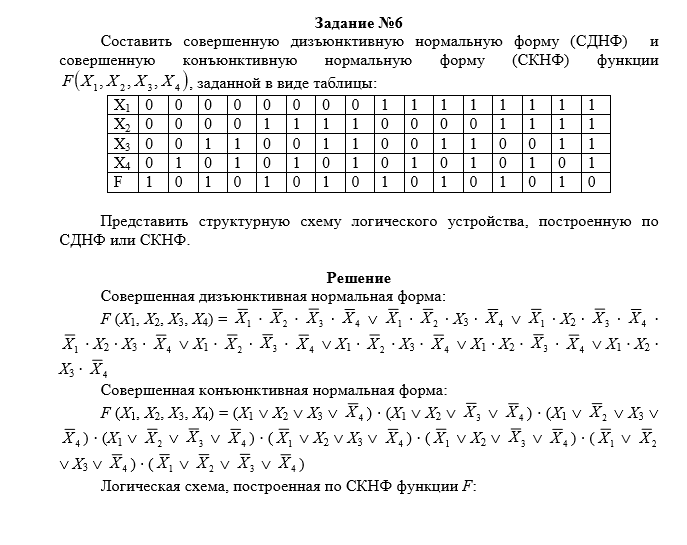 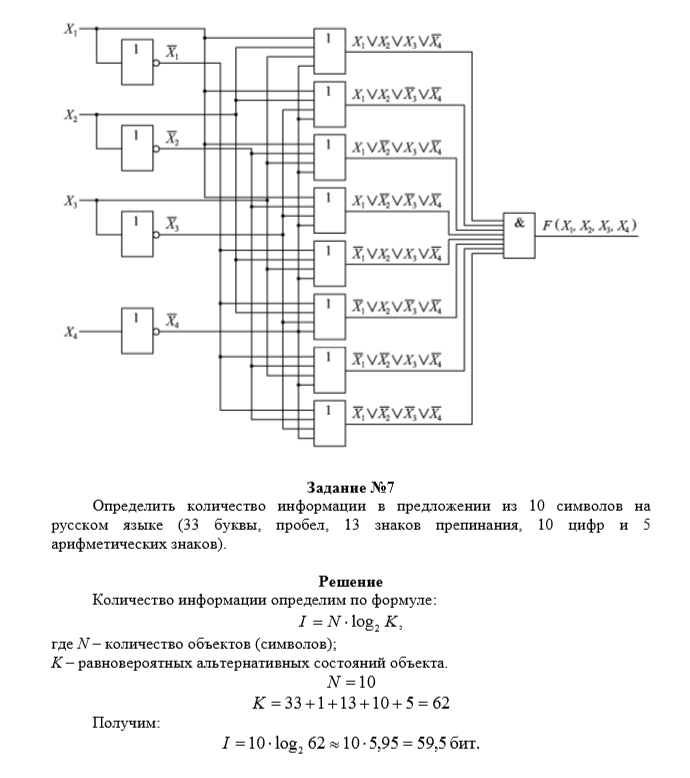 